Deb’s Broccoli Salad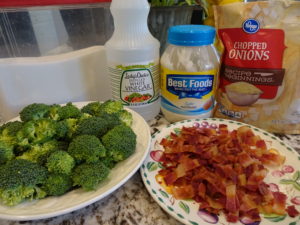 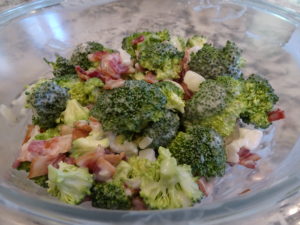 The recipe calls for 8 slices of bacon, cooked crisp. In a pinch I've used the Hormel fully cooked bacon.  Since those slices aren't super thick, I use ten instead of the eight the recipe calls for. It only takes a few minutes to put together; the longest part is cutting the broccoli florets. First I cook, cool and cut the bacon, then I cut the broccoli as the bacon cools. Combine the bacon with chopped broccoli in your serving bowl. 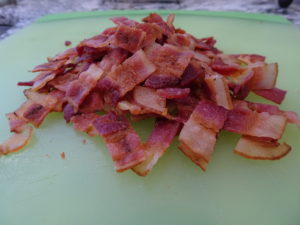 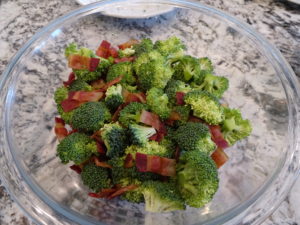 Next, stir the onions, mayonnaise, sugar and vinegar together in a separate bowl until the sugar is dissolved.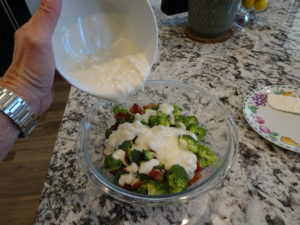 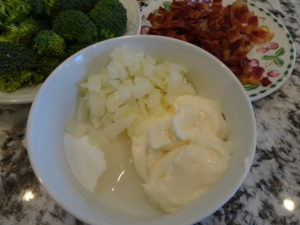 Pour the dressing on the bacon and broccoli mixture and toss it all together. I like to let it chill for a couple hours and give it a good stir before serving.  (You could add some cashews for extra crunch.) Enjoy!Ingredients1/2 cup frozen chopped onions3/4 cup mayonnaise (can use light)1/4 cup sugar2 Tablespoons vinegar4 cups fresh broccoli florets (one bunch)8 slices crispy cooked thick bacon.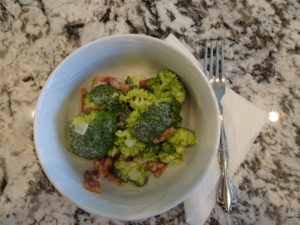 